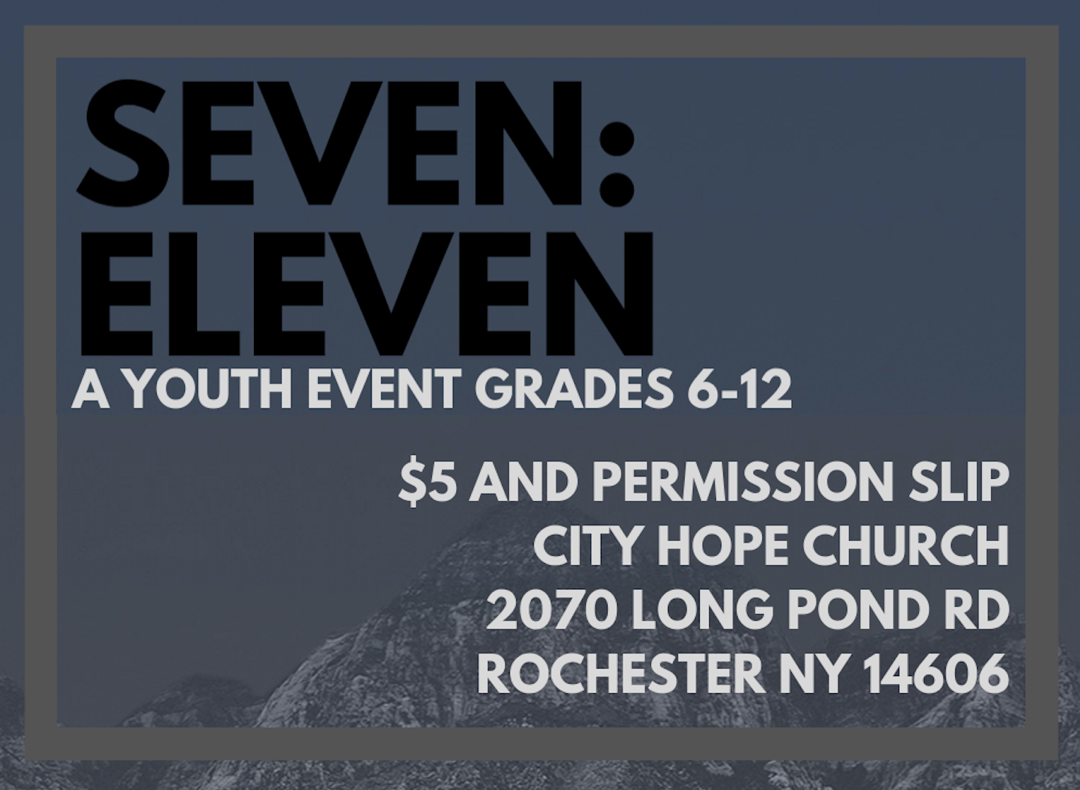 Please remove and turn in the “signed” bottom portion at the event- - - - - - - - - - - - - - - - - - - - - - - - - - - - - - - - - - - - - - - - - - - - - - - - - - - - - - - - - - - - - - - - - - - - RULES:  RESPECT the building, the leaders and the other studentsI, as the teen, understand and agree that if I violate these rules, my parents will be contacted and I will be sent home IMMEDIATELY. WEBSITE CONCENT: Please check one of the following choices.I/We GRANT permission of my child(ren)’s photo /image to be published on The Church’s website/social media platform.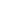 I/We DO NOT GRANT permission of my child(ren)’s photo /image to be published on The Church’s website/social media platform.ALLERGIES/MEDICATIONS: List any allergies or medications that would be needed during this event.  Please designate the dosage also. The Youth Pastor/Leaders MUST be notified of any medications (prescription or over the counter) at arrival of event.________________________________________________________________________________________________________________________________________________________________________PARENT/GUARDIAN (Print Name)________________________________________________________ PARENT/GUARDIAN (Signature)_________________________________________________________ PARENT/GUARDIAN Emergency Contact Phone#____________________________________________STUDENT (Print Name) _________________________________________________________________STUDENT (Signature) __________________________________________________________________ DATE _______________            My student is free to leave at the end of the event                                                        I will come in and pick up my student at the end of the event